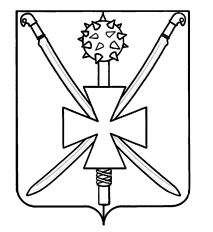 АДМИНИСТРАЦИЯ АТАМАНСКОГО СЕЛЬСКОГО ПОСЕЛЕНИЯПАВЛОВСКОГО РАЙОНА ПОСТАНОВЛЕНИЕот 28.12.2017г.                                                                                                     № 190ст-ца АтаманскаяО внесении изменений в постановление администрации Атаманского сельского поселения Павловского района от 14 марта 2016 года № 37 «Ведомственная целевая программа «Повышение безопасности дорожного движения в Атаманском сельском поселении Павловского района на 2016 – 2020 годы»            В соответствии с пунктом 5 статьи 14 Федерального закона от 06 октября 2003 года  № 131 - ФЗ «Об общих принципах организации местного самоуправления в Российской Федерации», в связи с вводом 28 февраля 2014 года в действие изменений в национальные стандарты ГОСТ Р 52289-2004 «ТСОДД. Правила применения дорожных знаков, разметки, светофоров, дорожных ограждений и направляющих устройств», ГОСТ Р 52290-2004 «ТСОДД. Искусственные неровности. Общие технические требования. Правила применения», ГОСТ Р 51256-2011 «ТСОДД. Разметка дорожная. Классификация. Технические требования», ГОСТ Р 52765-2007 «Дороги автомобильные общего пользования. Элементы благоустройства. Классификация», с целью проведения обустройства нерегулируемых пешеходных переходов в Атаманском  сельском поселении Павловского района до нормативных требований, а так же обустройства пешеходных переходов, расположенных по обеим сторонам улицы с высоким интенсивным движением автотранспорта, в зонах высокой концентрации объектов массового посещения и исключения дорожно-транспортных происшествий с участием пешеходов,                              п о с т а н о в л я ю:         1. Утвердить изменения в постановление администрации Атаманского сельского поселения Павловского района от 14 марта 2016 года № 37 «Ведомственная целевая программа «Повышение безопасности дорожного движения в Атаманском сельском поселении Павловского района на 2016 – 2020 годы» (далее – Программа).2. Приложения № 1,2 Программы изложить в новой редакции.         3. Разместить настоящее постановление на официальном сайте администрации Атаманского сельского поселения Павловского района atamanskoesp.ru в информационно-телекоммуникационной сети «Интернет».                                                          2           4. Постановление вступает в силу со дня подписания и распространяет своё действие на правоотношения, возникшие с 01 января 2017 года.Глава Атаманского сельского поселения Павловского района                                                                              Е.А.Сахно       